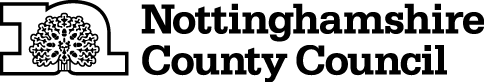 TEMPORARY CLOSURE OF BRIDLEWAYTHE NOTTINGHAMSHIRE COUNTY COUNCIL (COTTAM BRIDLEWAY NO.2)  (TEMPORARY PROHIBITION) CONTINUATION ORDER 2018NOTICE IS HEREBY GIVEN that the Nottinghamshire County Council HAS MADE an ORDER, under Sections 14 and 15(8) of the Road Traffic Regulation Act 1984, the effect of which will be: 	To continue the effects of THE NOTTINGHAMSHIRE COUNTY COUNCIL (COTTAM BRIDLEWAY NO.2) (TEMPORARY PROHIBITION) NOTICE 2018.  	That Notice came into force on 8th August 2018.  The effects are that:-No person shall:-  proceed on foot,cause any pedal cycle to proceed,cause any horse to proceed,cause any animal to proceed 	in the following length of bridleway at Cottam in the District of Bassetlaw	Cottam Bridleway No.2, from grid reference SK 8196 7978 at the junction with Marsh Lane to grid reference SK 8313 7985 at the junction with Cottam Footpath No.1, and comprising a distance of approximately 1180 metres.IT IS INTENDED that the prohibition respecting the above highway or highways will apply as follows:-	To 7th February 2019 inclusive.The Continuation Order will come into force on 29th August 2018 and any prohibition contained in the continued Order shall apply on that day and on any subsequent day or days when it shall be necessary for the prohibition to apply to enable works to be carried out and the Order shall continue in full force until the works it is proposed to carry out are completed. The duration of this Order may be extended with the approval of the relevant Secretary of State.The prohibition is required due to unstable ground conditions. THIS NOTICE IS DATED THIS 23RD DAY OF AUGUST 2018Corporate Director of PlaceNottinghamshire County CouncilCounty HallNG2 7QPFor more information contact the Rights of Way office on 0115 977 5680